ПРИЛОЖЕНИЕ № 1к приказу КОГОАУ ДПО ИРО Кировской области от 16.01.2024 № 014ПОЛОЖЕНИЕрегионального конкурса творческих работ по 3D-моделированию «3D-MASTER»I. Общие положенияНастоящее Положение определяет цели, порядок организации и проведения регионального конкурса по 3D-моделированию «3D-MASTER» (далее – Конкурс).Организатор Конкурса – Кировское областное государственное образовательное автономное учреждение дополнительного профессионального образования «Институт развития образования Кировской области» (далее – Институт).1.3. Стоимость участия в Конкурсе составляет: индивидуальный участник – 150 рублей (включая НДС) за одну работу;команда 2-3 человека – 300 рублей за одну работу.1.4. Количество работ от одного участника или одной команды не ограничено.II. Цели и задачи Конкурса2.1. Конкурс проводится с целью выявления и поддержки талантливых и одаренных детей в сфере трехмерного моделирования.2.2. Задачи Конкурса: способствовать повышению интереса к 3D-моделированию;создать условия для активизации и развития творческих, интеллектуальных способностей, образного и пространственного мышления обучающихся;вовлечь детей и подростков в творческий процесс по созданию трехмерных моделей.III. Участники конкурсаВ Конкурсе принимают участие обучающиеся образовательных организаций Кировской области по 5 категориям: дошкольники;младшая: обучающиеся 1 - 4 классов; средняя: обучающиеся 5 - 8 классов; старшая: обучающиеся 9 - 11 классов; студенты профессиональных образовательных организаций. Допускается индивидуальное и командное (не более 3 человек) участие.IV. Сроки и порядок проведения4.1. Сроки проведения: с 01 февраля по 30 апреля 2024 года. 4.2. Участие в региональном конкурсе по 3D-моделированию «3D-MASTER» обеспечивается предоставлением работ согласно требованиям (раздел V).4.3. Конкурс проводится заочно в три волны. Заявку на участие в Конкурсе (Приложение 1), согласие на обработку персональных данных (Приложение 2), конкурсную работу, квитанцию об оплате участия в Конкурсе (Приложение 3) необходимо направлять на e-mail: konkurscnppm@kirovipk.ru с пометкой «3D-MASTER». Вопросы по участию в конкурсе можно задать по электронной почте: konkurscnppm@kirovipk.ru.1 волна – 01.02 – 29.02.2024 года. Заявки и работы направляются в срок до 25.02.2024. Итоги Конкурса объявляются 29.02.2024.2 волна – 01.03 – 31.03.2024 года. Заявки и работы направляются в срок до 25.03.2024. Итоги Конкурса объявляются 31.03.2024.3 волна – 01.04 – 30.04.2024 года. Заявки и работы направляются в срок до 25.04.2024. Итоги Конкурса объявляются 30.04.2024.V. Номинации и требования к конкурсным работам5.1. Номинации Конкурса:робототехника (механизмы, различные роботы, в том числе фантастические);космические объекты (ракеты, станции, НЛО и т.д.);строительство (архитектурные, дизайнерские и конструкторские проекты);автомобили (модели автомобилей и других устройств, имеющих колеса);мода (ювелирные изделия, украшения, одежда, обувь, аксессуары);декор и предметы быта (элементы интерьера, экстерьера дома, дизайн бытовых предметов);игрушки (любые игрушки, модели персонажей мультфильмов, кинофильмов, литературных произведений);наука (модели объектов различных областей науки).5.2. Конкурсная работа должна представлять собой 3D-модель, созданную 3D-ручкой или в любом программном обеспечении для 3D-моделирования и удовлетворяющую любой конкурсной номинации.5.3. Работа должна сопровождаться презентацией, оформленной в программе Microsoft Office Power Point с описанием модели.Требования к оформлению презентации: титульный лист (название работы, ФИО автора (авторов), образовательная организация, руководитель работы (при наличии);назначение модели;краткое описание модели;краткое описание этапов работы;демонстрация конечного результата (фотографии или скриншоты готовой модели со всех сторон).5.4. В соответствии с вышеперечисленными требованиями участник предоставляет 1 файл (презентацию работы). 5.5. Представленная на Конкурс работа должна быть авторской.5.6. К участию в Конкурсе не допускаются: работы, не соответствующие требованиям настоящего положения; модели из сети Интернет; работы, выполненные родителями или педагогами участников.VI. Критерии оценки (максимально – 14 баллов)сложность изделия или объекта (до 3 баллов);сложность входящих в изделие деталей или элементов (до 3 баллов);практическое применение модели (до 2 баллов);креативность (оригинальность подхода к изготовлению модели)              (до 3 баллов);качество представления материала (до 3 баллов).VII. Подведение итогов Конкурса конкурсные работы участников оцениваются в соответствии с критериями;подведение итогов коллегиальное;победителями и призерами становятся не более 45% участников в каждой возрастной категории и номинации;победителями признаются не более 10% участников, набравших наибольшее количество баллов, призерами – участники, следующие в итоговой таблице за победителями при условии, что количество набранных им баллов составляет не менее 60%;победители и призеры награждаются дипломами в электронном виде; всем участникам вручаются сертификаты, подтверждающие участие в конкурсе в электронном виде;дипломы и сертификаты в электронном виде отправляются на указанную при регистрации электронную почту;результаты Конкурса публикуются на официальном сайте КОГОАУ ДПО «ИРО Кировской области».____________________Приложение № 1к ПоложениюЗАЯВКАна участие в региональном конкурсе по 3D-моделированию «3D-MASTER»Приложение № 2 к Положению СОГЛАСИЕна обработку персональных данныхЯ, __________________________________________________________________________________, (фамилия, имя, отчество)проживающий (-ая) по адресу: ______________________________________________________________,документ, удостоверяющий личность _________________________________________________________серия __________ номер ___________ выдан __________________________________________________, __________________________________________________________________________________________(сведения о дате выдачи указанного документа и выдавшем его органе)даю свое согласие КОГОАУ ДПО «ИРО Кировской области», ИНН 4348036275, ОГРН 1034316550135, расположенному по адресу: 610046, г. Киров, ул. Р. Ердякова, д. 23/2(наименование организации)на обработку моих персональных данных в соответствии со следующими условиями:Цель: ___участие в конкурсе творческих работ по компьютерному 3-D моделированию «3D-MASTER»Перечень персональных данных: фамилия, имя, отчество (при наличии), должность, профессия, образовательная организация, цветное цифровое фотографическое изображение лица, ____________________________________________________________.Способы обработки: смешанный способ обработки персональных данных.(автоматизированный/неавтоматизированный/смешанный способ обработки персональных данных)Перечень действий с персональными данными: сбор, передача (предоставление) персональных данных КОГОАУ ДПО «ИРО Кировской области», ИНН 4348036275, ОГРН 1034316550135, расположенному по адресу: 610046, г. Киров, ул. Р. Ердякова, д. 23/2.(сбор, запись, систематизация, накопление, хранение, уточнение (обновление, изменение), извлечение, использование, передача (предоставление, доступ), блокирование, удаление, уничтожение)Настоящее согласие действует: _______________1 год ____________________.                        (срок действия)Способ отзыва настоящего согласия: данное согласие может быть отозвано полностью или частично по моей инициативе на основании личного письменного заявления, которое может быть направлено мной в адрес КОГОАУ ДПО «ИРО Кировской области»                                                                           (наименование организации)по почте заказным письмом с уведомлением о вручении, либо вручен лично под расписку.Я ознакомлен(а) с тем, что в случае отзыва согласия на обработку персональных данных КОГОАУ ДПО «ИРО Кировской области» вправе продолжить обработку_______________                                                           (наименование организации)персональных данных при наличии оснований, указанных в пунктах 2 – 11 части 1 статьи 6, части 2 статьи 10 и части 2 статьи 11 Федерального закона от 27.07.2006 № 152-ФЗ «О персональных данных».__________________/__________________/  	       «___»________20___ года подпись 		          расшифровка подписиСОГЛАСИЕна обработку персональных данных, разрешенных субъектом персональных данных для распространенияЯ, __________________________________________________________________________________(ФИО на русском языке (в русской транскрипции для иностранного гражданина и лица без гражданства)номер телефона/адрес электронной почты/почтовый адрес___________________________________________________________________________________________________________________________________________в соответствии со статьей 10.1 Федерального закона от 27.07.2006 № 152-ФЗ «О персональных данных», даю согласие КОГОАУ ДПО «ИРО Кировской области», ИНН 4348036275, ОГРН 1034316550135, расположенному по адресу: 610046, г. Киров, ул. Р. Ердякова, д. 23/2.(наименование, ИНН, ОГРН, адрес оператора-организации)на распространение моих персональных данных в целях опубликования информации___________________________________________________________________________________(например, о деятельности организации, достижениях учащихся, событиях)посредством следующих информационных ресурсов: 1. официальный сайт КОГОАУ ДПО «ИРО Кировской области» по адресу https://kirovipk.ru/  2. официальные страницы института в социальных сетях https://vk.com/kiroviro, https://t.me/kiroviroСогласие на распространение даётся в отношении (отметить «v», если поставлено « – », то распространять не разрешается):1. Персональных данных: [  ] фамилия, [  ] имя, [  ] отчество (при наличии), [  ] должность, [  ] профессия, [  ] образовательная организация, [  ] цветное цифровое фотографическое изображение лица.С выбранными персональными данными может знакомиться (получить к ним доступ) неограниченный круг лиц, при этом (выбрать и заполнить один вариант, поставить в нём « v » и прочерк « – » в остальных): [    ] запретов и условий обработки ими моих персональных данных я не устанавливаю;[    ] запрещаю им собирать и обрабатывать мои персональные данные;[    ] разрешаю им собирать мои персональные данные, но со следующими условиями:запрещается_______________________________________________________________________________________________________________________________________________разрешается_______________________________________________________________________________________________________________________________________________разрешается передавать мои персональные данные только (выбрать варианты и поставить « v », если поставлено « – », то передача запрещена): [    ] по внутренней (локальной) сети строго определенным сотрудникам[    ] через информационно-телекоммуникационные сети, в том числе ИнтернетНастоящее согласие дано мной добровольно и действует: ________________.Мне разъяснено право требовать прекращения передачи (распространения, предоставления, доступа) моих персональных данных, указанных в настоящем согласии, от любого лица, обрабатывающего их, соответствии с частью 12 статьи 10.1 Федерального закона от 27.07.2006 № 152-ФЗ «О персональных данных».«____»_____________ 20____ года                         __________________/__________________/                                                                                                                                                     подпись 		              расшифровка подписиСОГЛАСИЕна обработку персональных данных, разрешенных субъектом персональных данных для распространения (для несовершеннолетнего обучающегося)Я, _________________________________________________________________________________, проживающий (-ая) по адресу: _______________________________________________________________, документ, удостоверяющий личность ___________________________________________________________________________________________________________________________________________________(тип документа, серия, номер, дата выдачи, орган, выдавший документ)действующий на основании ____________________________________________________________________________________________________________________________________________________________(тип документа, серия, номер, дата выдачи, орган, выдавший документ)в интересах несовершеннолетнего ____________________________________________________________,(фамилия, имя, отчество (при наличии), дата рождения)проживающего по адресу: ___________________________, именуемого в дальнейшем «Ученик», в соответствии со статьей 10.1 Федерального закона от 27.07.2006 № 152-ФЗ «О персональных данных», даю согласие КОГОАУ ДПО «ИРО Кировской области», ИНН 4348036275, ОГРН 1034316550135, расположенному по адресу: 610046, г. Киров, ул. Р. Ердякова, д. 23/2.(наименование, ИНН, ОГРН, адрес оператора-организации)на распространение персональных данных Ученика в целях опубликования информации___________________________________________________________________________________(например, о деятельности организации, достижениях учащихся, событиях)посредством следующих информационных ресурсов: 1. официальный сайт КОГОАУ ДПО «ИРО Кировской области» по адресу https://kirovipk.ru/  2. официальные страницы института в социальных сетях https://vk.com/kiroviro, https://t.me/kiroviro  Согласие на распространение даётся в отношении (отметить « v », если поставлено « – », то распространять не разрешается):1. Персональных данных: [  ] фамилия, [  ] имя, [  ] отчество (при наличии), [  ] должность, [  ] профессия, [  ] образовательная организация, [  ] цветное цифровое фотографическое изображение лица.С выбранными персональными данными может знакомиться (получить к ним доступ) неограниченный круг лиц, при этом (выбрать и заполнить один вариант, поставить в нём « v » и прочерк « – » в остальных): [    ] запретов и условий обработки ими персональных данных Ученика я не устанавливаю;[    ] запрещаю им собирать и обрабатывать персональные данные Ученика;[    ] разрешаю им собирать персональные данные Ученика, но со следующими условиями:запрещается___________________________________________________________________________________________________________________________________________________________________разрешается____________________________________________________________________________       _______________________________________________________________________________________разрешается передавать персональные данные Ученика только (выбрать варианты и поставить « v », если поставлено « – », то передача запрещена): [    ] по внутренней (локальной) сети строго определенным сотрудникам[    ] через информационно-телекоммуникационные сети, в том числе ИнтернетНастоящее согласие дано мной добровольно и действует: ________________.Мне разъяснено право требовать прекращения передачи (распространения, предоставления, доступа) моих персональных данных, указанных в настоящем согласии, от любого лица, обрабатывающего их, соответствии с частью 12 статьи 10.1 Федерального закона от 27.07.2006 № 152-ФЗ «О персональных данных».     «____»___________ 20____ года                         __________________/__________________/                                                                                               подпись 	                                   расшифровка подписиПриложение № 3 к ПоложениюКвитанция на оплату КонкурсаQR-код на оплату участия в КонкурсеНазначение платежа: участие в конкурсе «3D-MASTER»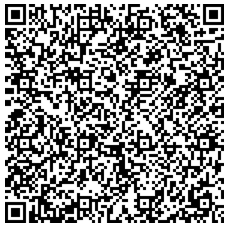 1Фамилия, имя участника2Класс3Полное наименование образовательной организации (по Уставу)3Номинация3Название конкурсной работы4Электронный адрес участникаИзвещениеПАО СБЕРБАНК	Форма №ПД-4ИзвещениеМинистерство финансов (КОГОАУ ДПО "ИРО Кировской области л/с 08703001393")Извещение(наименование получателя платежа)ИзвещениеИНН 4348036275 КПП 434501001	03224643330000004000Извещение(инн получателя платежа)	(номер счёта получателя платежа)ИзвещениеБИК 013304182 (ОТДЕЛЕНИЕ КИРОВ БАНКА РОССИИ//УФК по Кировской области г. Киров)Извещение(наименование банка получателя платежа)ИзвещениеДоговор: конкурс  «3D-MASTER»Извещение(назначение платежа)ИзвещениеСумма: 150 (300) рубИзвещение(сумма платежа)ИзвещениеС условиями приёма указанной в платёжном документе суммы, в т.ч. с суммой взимаемой платы за услугиИзвещениебанка, ознакомлен и согласен.	Подпись плательщика	\КвитанцияПАО СБЕРБАНК	Форма №ПД-4КвитанцияМинистерство финансов (КОГОАУ ДПО "ИРО Кировской области л/с 08703001393")Квитанция(наименование получателя платежа)КвитанцияИНН 4348036275 КПП 434501001	03224643330000004000Квитанция(инн получателя платежа)	(номер счёта получателя платежа)КвитанцияБИК 013304182 (ОТДЕЛЕНИЕ КИРОВ БАНКА РОССИИ//УФК по Кировской области г. Киров)Квитанция(наименование банка получателя платежа)КвитанцияДоговор: конкурс  «3D-MASTER»Квитанция(назначение платежа)КвитанцияСумма: 150 (300) рубКвитанция(сумма платежа)КвитанцияС условиями приёма указанной в платёжном документе суммы, в т.ч. с суммой взимаемой платы за услугиКвитанциябанка, ознакомлен и согласен.	Подпись плательщика	\